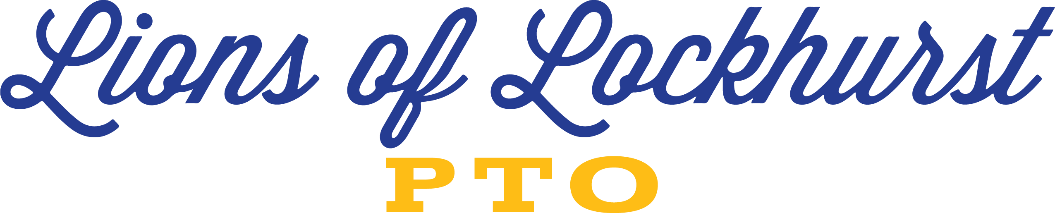 LOCKHURST DRIVE CHARTER ELEMENTARYPTO ASSOCIATION MEETING 12/6/20236170 Lockhurst Dr Woodland Hills CA 91367Call to Order 7:32pmApproval of Minutes from 11/8/23 meetingMotion: Eve TronsonSecond: Jen NelsonTreasurer’s report (Jen) August 2023 – Nov 2023Student fund $ 61,167.06Company Match $4,421.07Birthday package $ 1,488.64Restaurants $886.74Kroger $243.83Sponsorships $ 2,737.13Grants $2.00Merchandise $1,285.38Fall Festival $1,593.04Still need to pay out trunk winnerOld BusinessHundredX Raised $2,150 out of a possible $15,000Turn out was not as great as we hopedLocal Peasant- awaiting paymentGarden update (tree removal 12/9)Great effort on the garden clean-upPlanter was builtTree removal will be 12/9We need to assess area once the trees are removed (tree roots) Cement board is deterioratingFound mice and easter eggsNew BusinessPitFire Restaurant Night 12/7Glow Dance 2/24/24 6pm-8pmDJ is booked- didn’t require a deposit this year ($500)Set-up will be at 3pmwill ask Elaina about a balloon archZaira will bring a few lightsErika will bring a couple of black lightsNominationsZaira can take over social media and flyer creationTeacher reportMs. Wagnerteachers don’t need anythingIs the messaging clear for the performances?Yes, messaging is clear.Theater was great.Principal ReportMs. Bella is excited about the gardenWork in Progress performance is next TuesdayThe Jaxx theater group started todayparent meeting went wellheld “auditions”20 children signed up; they have room for a total of 45Ms. Bella will send a reminder in the Sunday messageMs. Perez’ sub- Ms. Bella thinks she found someone for the rest of the year Permission slips are going out for trips related to cultural grantSome trips are on the weekend, some are after schoolWinter break is coming up Attendance is importantChildren who wear a creative sweater on 12/6 will get raffle tickets; winner will be drawn on 12/1512/15 Holiday PerformanceParents who attend award ceremony can get to the auditorium through the officeThe schedule of grades is not available yetMs. Bella doesn’t want a mass exodus by the time the 4th and 5th graders performIntervention started this week Monday and Wednesday 2:30pm to 4:30pm6 teachers are participating1st hour is virtual tutor2nd hour is teacher tutoringtargeted to areas of needsWinter Academy30 children from Lockhurst are attendingfull dayEnd meeting: 8:08pmNext meeting 2/7/2023AttendeesSeliene HackerErika Vasquez-ChilinAli PistoresiDenise KaplanJen NelsonEve TronsonZaira SherengoVivian RobertsonKrista BellaKate GerstenDana GartlandPreya VekariaLauren LevenbrownMarie BellJennelle KidwellNichole Hanson